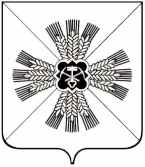 КЕМЕРОВСКАЯ ОБЛАСТЬАДМИНИСТРАЦИЯ ПРОМЫШЛЕННОВСКОГО МУНИЦИПАЛЬНОГО ОКРУГАПОСТАНОВЛЕНИЕот « 19 »  июня    2024 г. № 689-Ппгт. ПромышленнаяО внесении изменений в постановление администрации Промышленновского муниципального округа от 16.04.2015 № 582-П  «Об утверждении перечней организаций Промышленновского муниципального округа и вида обязательных работ для отбывания наказания осужденными к обязательным работам и перечня предприятий для отбывания наказания осужденными к исправительным работам» (в редакции постановлений от 01.02.2016      № 81-П, от 15.04.2016 № 351-П, от 22.12.2016 № 1144-П, от 25.10.2017       № 1199-П, от 07.12.2017 № 1389-П, от 13.04.2018 № 430-П, от 11.02.2019   № 168-П, от 30.12.2019 № 1610-П, от 08.04.2020 № 655-П, от 27.12.2022     № 1678а-П, от 20.03.2023 № 307-П, от 13.04.2023 № 416-П, от 22.09.2023          № 1144-П, от 17.10.2023 № 1203-П)В целях актуализации сведений о перечне организаций и вида обязательных работ для отбывания наказания осужденными к обязательным работам и перечня предприятий для отбывания наказания осужденными к исправительным работам:1. Внести в постановление администрации Промышленновского муниципального округа от 16.04.2015 № 582-П «Об утверждении перечней организаций Промышленновского муниципального округа и вида обязательных работ для отбывания наказания осужденными к обязательным работам и перечня предприятий для отбывания наказания осужденными к исправительным работам» (в редакции постановлений от 01.02.2016 № 81-П, от 15.04.2016 № 351-П, от 22.12.2016 № 1144-П, от 25.10.2017 № 1199-П,     от 07.12.2017 № 1389-П, от 13.04.2018 № 430-П, от 11.02.2019 № 168-П,       от 30.12.2019 № 1610-П, от 08.04.2020 № 655-П, от 27.12.2022 № 1678а-П,    от 20.03.2023 № 307-П, от 13.04.2023 № 416-П, от 22.09.2023 № 1114-П,        от 17.10.2023 № 1203-П) (далее - постановление) следующие изменения:1.1. Приложение № 2 Перечень предприятий Промышленновского муниципального округа для отбывания наказания осужденными к исправительным работам к постановлению изложить в редакции согласно Приложению к настоящему постановлению.2. Настоящее постановление подлежит размещению на официальном сайте администрации Промышленновского муниципального округа в сети Интернет.3. Контроль за исполнением настоящего постановления возложить на и.о. первого заместителя главы Промышленновского муниципального округа                                Т.В. Мясоедову.4. Настоящее постановление вступает в силу с даты подписания.Исп. Л.В. РейнгардтТел. 8 (384 42) 7-45-85Перечень предприятий Промышленновского муниципального округа для отбывания наказания осужденными к исправительным работамГлава Промышленновского муниципального округаС.А. ФедарюкПриложение к постановлениюадминистрации Промышленновскогомуниципального округаот «19» июня 2024 г. № 689-П№ п/пНаименования предприятияКоличество мест1ООО «Лебеди» (с. Лебеди)22ООО «Молочно-Товарная ферма Родная земля» (с. Окунево)13ООО «Темп» (д. Васьково)14ООО «Гарант» (п. Плотниково)15ЗАО «Ударник полей» (пгт. Промышленная)26ООО «СЕЗ ЖКУ» (пгт. Промышленная)37ООО «Деревенский молочный завод» (пгт. Промышленная)28ООО СКХ «Алмаз» (с. Краснинское)39ООО «Тарасовское» (с. Тарасово)210ООО «Цветущий» (д. Протопопово)311ОАО «Ваганово» (с. Ваганово)312КФХ Мальцева Г.К. (с. Титово)213ООО «Хлебороб» (с. Журавлево)114ООО «СИБТЭК» (г. Кемерово)1И.о. первого заместителя главыПромышленновского муниципального округаТ.В. Мясоедова